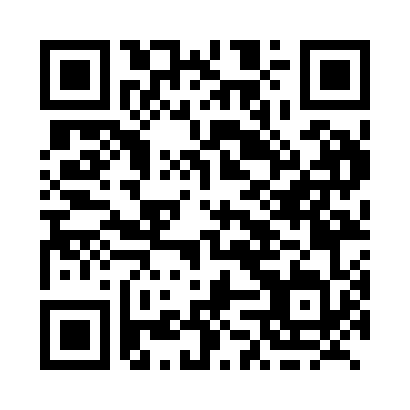 Prayer times for Cape Station, New Brunswick, CanadaWed 1 May 2024 - Fri 31 May 2024High Latitude Method: Angle Based RulePrayer Calculation Method: Islamic Society of North AmericaAsar Calculation Method: HanafiPrayer times provided by https://www.salahtimes.comDateDayFajrSunriseDhuhrAsrMaghribIsha1Wed4:296:051:156:178:2710:032Thu4:266:031:156:188:2810:053Fri4:246:021:156:188:2910:074Sat4:226:011:156:198:3010:095Sun4:205:591:156:208:3210:116Mon4:185:581:156:218:3310:137Tue4:165:561:156:218:3410:158Wed4:145:551:156:228:3510:169Thu4:135:541:156:238:3710:1810Fri4:115:521:156:238:3810:2011Sat4:095:511:156:248:3910:2212Sun4:075:501:156:258:4010:2413Mon4:055:491:156:268:4210:2614Tue4:035:471:156:268:4310:2715Wed4:015:461:156:278:4410:2916Thu4:005:451:156:288:4510:3117Fri3:585:441:156:288:4610:3318Sat3:565:431:156:298:4710:3519Sun3:545:421:156:308:4910:3620Mon3:535:411:156:308:5010:3821Tue3:515:401:156:318:5110:4022Wed3:505:391:156:328:5210:4223Thu3:485:381:156:328:5310:4324Fri3:475:371:156:338:5410:4525Sat3:455:361:156:348:5510:4726Sun3:445:361:166:348:5610:4827Mon3:425:351:166:358:5710:5028Tue3:415:341:166:358:5810:5129Wed3:405:331:166:368:5910:5330Thu3:395:331:166:369:0010:5431Fri3:375:321:166:379:0110:56